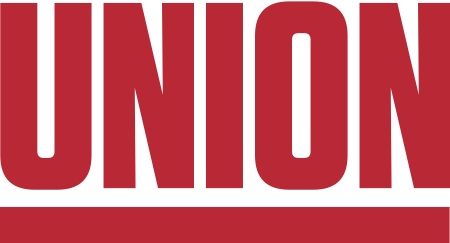 Proposal for Doctoral DissertationMembers of the Examining Committee:Please complete this form and save it as a Word document. Send the completed form to phd@utsnyc.edu copied to jrehmann@utsnyc.edu and to the registrar at registrar@utsnyc.edu.Candidate:Dissertation Title:Date of Proposal Conference:Comments:Primary adviser:Examiner:Examiner:Examiner:Examiner:Examiner:Date: Submitted by: 